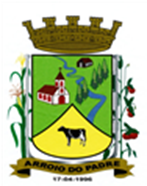 ESTADO DO RIO GRANDE DO SULMUNICÍPIO DE ARROIO DO PADREGABINETE DO PREFEITOA			Mensagem 55/2021Câmara Municipal de VereadoresSenhor PresidenteSenhores Vereadores	Para dar continuidade na melhor forma de organizar as atividades, de competência do município encaminho-lhes o projeto de lei 55/2021.	O projeto de lei 55/2021 tem por finalidade disciplinar, a partir da legislação competente, as atribuições a nível local da Divisão de Trânsito.	Por muito tempo a ausência da autoridade de trânsito a nível municipal vem sendo reclamada, sem que a mesma fosse constituída, fazendo com que o Arroio do Padre permanecesse um dos poucos municípios do Rio Grande do Sul a não estar ligado ao Sistema Nacional que regula o trânsito.	Diante disso, para atender a legislação federal a administração municipal está tomando todas as providências para atender as disposições legais, evitado assim transtornos maiores ou a responsabilização do município e seus gestores quanto a questão, se mantida inexistente (§ 3º, art. 1º, Lei Federal 9.503/1997).	Deste modo, conto com o apoio dos Senhores na aprovação do proposto, para assim, dentro da legalidade prosseguirmos com as atividades municipais, contemplando também a área de trânsito.	Sendo o que se apresentava no momento.	Atenciosamente.Arroio do Padre, 26 de março de 2021_____________________Rui Carlos PeterPrefeito MunicipalAo Sr.Deoclécio Vinston LermPresidente da Câmara Municipal de VereadoresArroio do Padre/RSESTADO DO RIO GRANDE DO SULMUNICÍPIO DE ARROIO DO PADREGABINETE DO PREFEITOPROJETO DE LEI Nº 55, DE 26 DE MARÇO DE 2021.Estabelece atribuições do Divisão de Trânsito, constante na organização administrativa do Município de Arroio do Padre.Art. 1º A presente Lei estabelece atribuições da Divisão de Trânsito, vinculado à Secretaria Municipal de Obras, Infraestrutura, Saneamento e Trânsito, constante na estrutura administrativa do município.Art. 2º A Divisão de Trânsito será o órgão executivo de trânsito para efeitos do que determina a Lei Federal nº 9.503, de 23 de setembro de 1997, encarregado de coordenar as ações relacionadas a circulação viária no âmbito municipal.Art. 3º O Secretário Municipal de Obras, Infraestrutura, Saneamento e Trânsito será considerado Autoridade de Trânsito para todos os efeitos legais.Art. 4º Compete a Divisão de Trânsito, no âmbito da circunscrição municipal:I - cumprir e fazer cumprir a legislação e as normas de trânsito, no âmbito de suas atribuições;II - planejar, projetar, regulamentar e operar o trânsito de veículos, de pedestres e de animais, e promover o desenvolvimento da circulação e da segurança de ciclistas;III - implantar, manter e operar o sistema de sinalização, os dispositivos e os equipamentos de controle viário;IV - coletar dados estatísticos e elaborar estudos sobre os acidentes de trânsito e suas causas;V - estabelecer, em conjunto com os órgãos de polícia ostensiva de trânsito, as diretrizes para o policiamento ostensivo de trânsito;VI - executar a fiscalização de trânsito em vias terrestres, edificações de uso público e edificações privadas de uso coletivo, autuar e aplicar as medidas administrativas cabíveis e as penalidades de advertência por escrito e multa, por infrações de circulação, estacionamento e parada previstas neste Código, no exercício regular do poder de polícia de trânsito, notificando os infratores e arrecadando as multas que aplicar, exercendo iguais atribuições no âmbito de edificações privadas de uso coletivo, somente para infrações de uso de vagas reservadas em estacionamentos;           VII - aplicar as penalidades de advertência por escrito e multa, por infrações de circulação, estacionamento e parada previstas neste Código, notificando os infratores e arrecadando as multas que aplicar;VIII - fiscalizar, autuar e aplicar as penalidades e medidas administrativas cabíveis relativas a infrações por excesso de peso, dimensões e lotação dos veículos, bem como notificar e arrecadar as multas que aplicar;IX - fiscalizar o cumprimento da norma contida no art. 95, aplicando as penalidades e arrecadando as multas nele previstas;X - implantar, manter e operar sistema de estacionamento rotativo pago nas vias;XI - arrecadar valores provenientes de estada e remoção de veículos e objetos, e escolta de veículos de cargas superdimensionadas ou perigosas;XII - credenciar os serviços de escolta, fiscalizar e adotar medidas de segurança relativas aos serviços de remoção de veículos, escolta e transporte de carga indivisível;XIII - integrar-se a outros órgãos e entidades do Sistema Nacional de Trânsito para fins de arrecadação e compensação de multas impostas na área de sua competência, com vistas à unificação do licenciamento, à simplificação e à celeridade das transferências de veículos e de prontuários dos condutores de uma para outra unidade da Federação;XIV - implantar as medidas da Política Nacional de Trânsito e do Programa Nacional de Trânsito;XV - promover e participar de projetos e programas de educação e segurança de trânsito de acordo com as diretrizes estabelecidas pelo CONTRAN;XVI - planejar e implantar medidas para redução da circulação de veículos e reorientação do tráfego, com o objetivo de diminuir a emissão global de poluentes;XVII - registrar e licenciar, na forma da legislação, veículos de tração e propulsão humana e de tração animal, fiscalizando, autuando, aplicando penalidades e arrecadando multas decorrentes de infrações;          XVIII - conceder autorização para conduzir veículos de propulsão humana e de tração animal;XIX - articular-se com os demais órgãos do Sistema Nacional de Trânsito no Estado, sob coordenação do respectivo CETRAN;XX - fiscalizar o nível de emissão de poluentes e ruído produzidos pelos veículos automotores ou pela sua carga, de acordo com o estabelecido no art. 66, além de dar apoio às ações específicas de órgão ambiental local, quando solicitado;XXI - vistoriar veículos que necessitem de autorização especial para transitar e estabelecer os requisitos técnicos a serem observados para a circulação desses veículos.Art. 5º O Município, Poder Executivo, criará a Junta Administrativa de Recursos de Infração de Trânsito - JARI, de que trata o art. 17 da Lei nº 9503, de 23 de setembro de 1997, vinculada ao Departamento de Trânsito e Transporte, prestando-lhe apoio administrativo e financeiro para o seu regular funcionamento.Art. 6º As despesas decorrentes da presente Lei correrão por dotações orçamentárias próprias a serem consignadas ao orçamento municipal vigente.Art. 7º Esta Lei entra em vigor na data de sua publicação.      Arroio do Padre, 26 de março de 2021.Visto técnico:Loutar PriebSecretário de Administração, Planejamento, Finanças, Gestão e Tributos.                                     Rui Carlos PeterPrefeito Municipal